проект  	      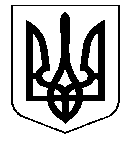 УКРАЇНАНОСІВСЬКА  МІСЬКА  РАДАНОСІВСЬКОГО  РАЙОНУ ЧЕРНІГІВСЬКОЇ  ОБЛАСТІВИКОНАВЧИЙ  КОМІТЕТР І Ш Е Н Н Я10  липня  2018 року	м. Носівка	№___Про затвердження звіту про оцінку майна(мережі вуличного освітлення) 	Відповідно до статті 29 Закону України «Про місцеве самоврядування в Україні»,  ст.12 Закону України «Про оцінку майна , майнових прав та професійну оціночну діяльність в Україні», з метою ефективного використання майна комунальної власності,  виконавчий комітет міської ради  вирішив:        1. Погодити затвердження звіту про оцінку  майна -  мережі  вуличного освітлення населених пунктів  Носівської міської ради  в сумі 815736,35 грн. (вісімсот п’ятнадцять тисяч сімсот тридцять шість грн. 35 коп. без урахування ПДВ), для цілей бухгалтерського обліку. (додається)2.  Подати проект рішення  з даного питання на розгляд постійних комісій та сесії міської ради.         3. Контроль за виконанням даного рішення покласти на заступника міського голови з питань житлово-комунального господарства Сичова О.В Міський голова                                                                       В.М.Ігнатченко        ПОДАННЯ:Головний спеціаліст з питань комунальноївласності відділу житлово-комунальногогосподарства та благоустрою                                                Л.М.Борис             ПОГОДЖЕННЯ:Заступник міського голови з питань ЖКГ                                                                           О.В. Сичов Головний спеціаліст загального відділу                                     В.О.ГаврильчукКеруючий справами виконавчого комітету   міської ради                                                          Начальник відділу бухгалтерського обліку та звітності - головний бухгалтерІ.І.ВласенкоВ.С.СамокишНачальник  відділу правового забезпечення  та кадрової роботи                                       С.С.Яма